Fractions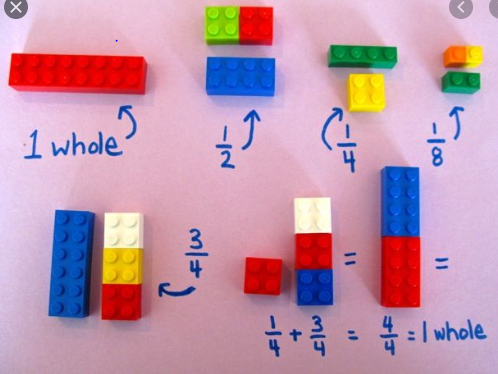 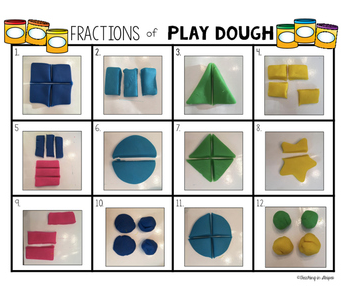 